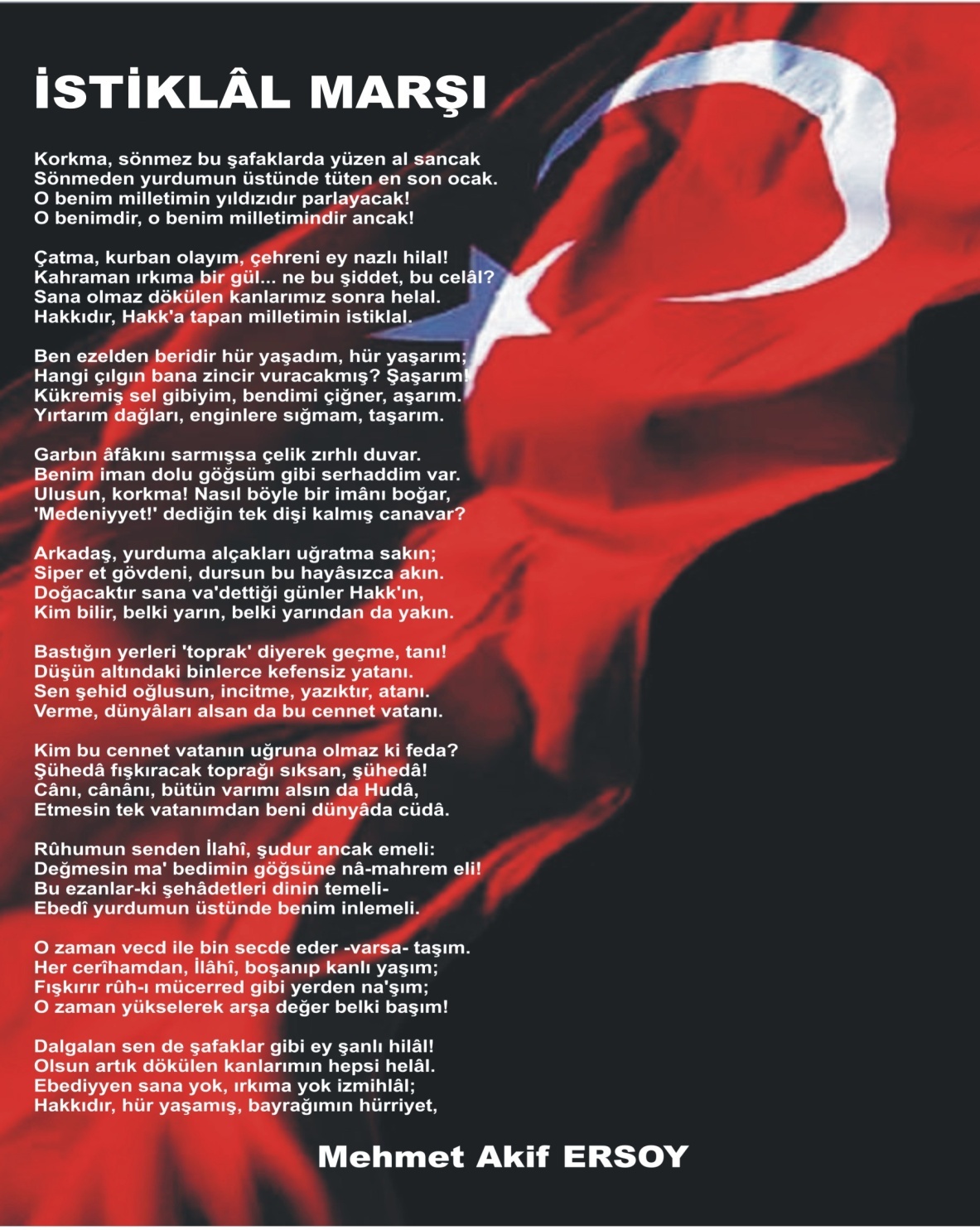 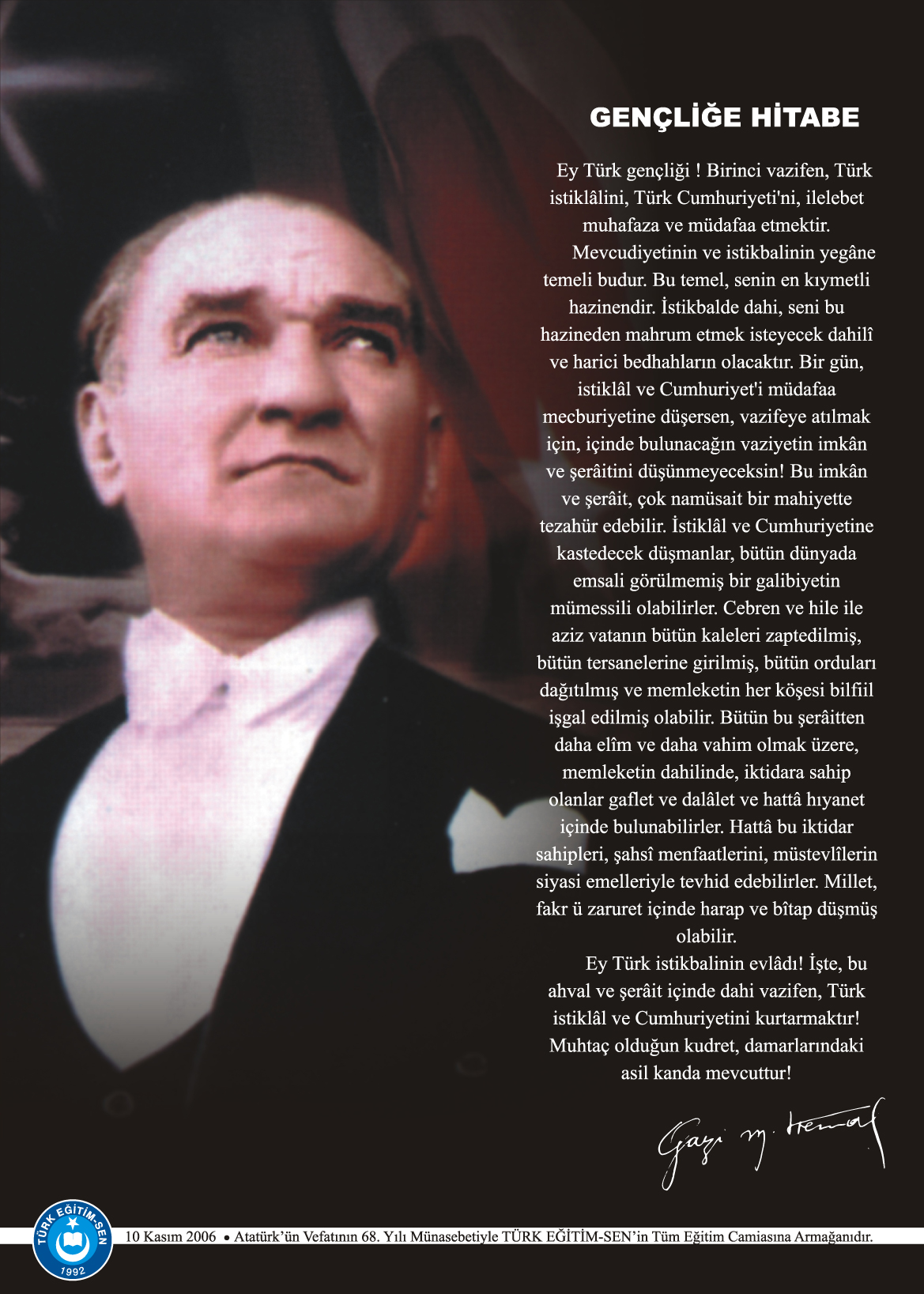 İÇERİĞE GÖRE DÜZENLENECEKTİR.İÇİNDEKİLER Kurum Kimlik Bilgileri	Kurumun Genel Özellikleri	Personel Bilgileri	Öğretmen Norm Kadro Bilgileri…	Kurumda Çalışan Personel Sayısı	Öğrenci Bilgileri	Şube ve Öğrenci Sayıları…	Öğrencilere İlişkin Veriler…	Bina ve Arsa Bilgileri	Teknolojik Düzey..	……………………………………………………………………………………………………….Kurumun Sosyal-Sportif Faaliyetleri	Kurumun Başarıları	Kurumun Sorunları ve Çözüm Önerileri	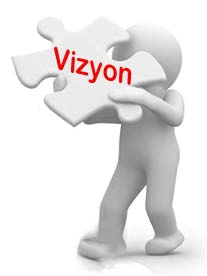 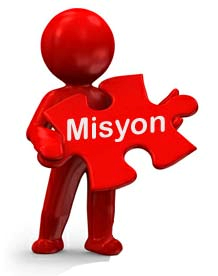 OKULUN TARİHÇESİOkulumuz 2013–2014 Eğitim ve Öğretim yılında İlimiz merkez ilçe Mehmet Akif Ersoy İlkokulu´nun ek binasında “ Millî Eğitim Bakanlığına Bağlı Kurumlara Ait Açma Kapama ve Ad verme Yönetmeliği’nin “  5. Maddesine göre Valilik Makamının 31.05.2013 tarih ve 1181517 sayılı olurları gereği bağımsız ortaokul açılmıştır.Okula İl Millî Eğitim komisyonu toplantısında ilgi yönetmeliğinin 7.Maddesi gereğince “Mehmetçik Ortaokulu” adı verilmesi kararlaştırılmış ve Valilik Makamının 16.07.2013 tarihli olurlarıyla “Mehmetçik Ortaokulu ”adı verilmiştir.Okulumuzda 2 İdare Odası 1 öğretmenler odası ve 8 derslik, bulunmaktadır.Okulumuzda Müdür, 1 Müdür yardımcısı,  2 Türkçe Öğretmeni, 3 Matematik Öğretmeni, 2 Fen ve Teknoloji Öğretmeni, 1 Sosyal Bilgiler Öğretmeni, 2 İngilizce Öğretmeni, 1 Din Kültürü ve Ahlak Bilgisi öğretmeni, 1 Beden Eğitimi Öğretmeni, 1 Görsel Sanatlar Öğretmeni,1 Bilişim Teknolojileri Öğretmeni, 1 Teknoloji Tasarım öğretmeni ve 1 Rehber öğretmen görev yapmaktadır.C. 1.  ÖĞRETMEN NORM KADRO DURUMUC.2. KURUMDA ÇALIŞAN PERSONEL SAYISI C.3. KURUMDA ÇALIŞAN PERSONEL BİLGİLERİD.1. ŞUBE VE ÖĞRENCİ SAYILARID.2. YILLARA GÖRE ÖĞRENCI MEVCUTLARID.2 GENEL ÖĞRENCİ İSTATİSTİKLERİD.3. KARŞILAŞTIRMALI ÖĞRETMEN/ÖĞRENCI DURUMU D.4. LİSE YERLEŞTİRME DURUMUD.5. YÜKSEKÖĞRETİM YERLEŞME DURUMUD.6. YURT BİLGİLERİG.1. TEKNOLOJİK DONANIM		       Ekrem ÇEVİK 										 Okul MüdürüKurumun Resmî AdıMEHMETÇİK ORTAOKULU AdresiYENİ MAH. SEYMEN CAD.  BLOK NO: 18/1-2 BURDUR Telefon248 233 46 36Belgegeçer(Fax)- E-posta Adresi751157@meb.k12.trWeb Adresiburdurmehmetcikortaokulu.meb.k12.tr7.  Öğretim ŞekliNORMAL8.  Öğretime Başlama Yılı20139.  Kurum Kodu75115710. Yabancı DiliİNGİLİZCE11. Okul MüdürüEKREM ÇEVİK12.  Müdür Başyardımcısı-    13. Müdür Yardımcısı     13.  Müdür YardımcısıFADEN OKATANBİRİMİN ADISAYISI/ÖZELLİĞİİlBURDURİlçeMERKEZMahalle/KöyYENİ MAHALLECadde/SokakSEYMEN CADDESİDış Kapı No18İç Kapı No2Yapım Yılı2000Son Onarım Yılı2005Deprem GüçlendirmeEVETBlok Sayısı1Kat Adedi3Toplam Oturum Alanı201,30  m2Derslik Sayısı8Anasınıfı Derslik SayısıYOKÖzel Eğitim Sınıfı SayısıYOKKütüphane(Var/Yok)YOKMescitYOKIsınma ŞekliDOĞALGAZKamera Sayısı5Pansiyon(Var/Yok)YOKPaftaAdaParselTapu Alanı4366,46 m2Okul Sahası Alanı (Mevcut durum bahçe Dahil)3339Mülkiyet durumuİL ÖZEL İDARE MÜDÜRLÜĞÜMüdür Odası Sayısı1Müdür Yardımcısı Odası Sayısı1Öğretmenler Odası Sayısı1Sıra NoBranş AdıDers SaatiNorm KadroKadroluSözleşmeliAylıksız İzindeÜcretli/ GörevlendirmeTOPLAMNorm İhtiyaç/ FazlalıkNorm İhtiyaç/ Fazlalık1Okul Müdürü211000102Müdür Başyardımcısı000000003Müdür Yardımcısı611000104Türkçe4422000205Matematik4033000306Fen Bilimleri3222000207Sosyal Bilgiler2211000108İngilizce2822000209Din Kültürü Ve A.B.16110001010Görsel Sanatlar8110001011Müzik8000011112Beden Eğitimi16110001013Bilişim Teknolojileri8110001014Teknoloji Ve Tasarım8110001015Rehberlik0110001016KadroluAylıksız İzindeSözleşmeliGörevlendirmeÜcretliHizmet AlımıToplamİhtiyaçMüdür10000010Müdür B.Yrd.00000000Müdür Yrd.10000010Öğretmen1600300190Hizmetli10010020Memur00000000Sürekli İşçi00000000Aşçı00000000Güvenlikçi00000001Kaloriferci00000000TOPLAM1900400231SıraAdı ve SoyadıGörevi / BranşıKadro Durumu(Kadrolu/Görevlendirme)1EKREM ÇEVİKUZM.OKUL MD./SOSYAL BİLGİLEKADROLU2FADEN OKATANUZM.MÜDÜR YRD./İNGİLİZCEKADROLU3AHMET UĞUR ÖZSEMERCİUZM.ÖĞRETMEN/TÜRKÇEKADROLU4AKİF ALTINUZM.ÖĞRETMEN/TÜRKÇEKADROLU5ÜNAL ARICANBAŞÖĞRETMEN/SOSYAL BİLGİLERKADROLU6EZO KOCAUZM.ÖĞRETMEN/MATEMATİKKADROLU7DİLEK ÇİÇEKUZM.ÖĞRETMEN/MATEMATİKKADROLU8EMİNE AKCAUZM.ÖĞRETMEN/MATEMATİKKADROLU9MEHMET YÜREKLİUZM.ÖĞRETMEN/FEN BİLİMLERİKADROLU10SEÇİL HUYUGÜZELUZM.ÖĞRETMEN/FEN BİLİMLERİKADROLU11PERİHAN YAĞIZUZM.ÖĞRETMEN/İNGİLİZCEKADROLU12ŞULE ÖZDEMİRÖĞRETMEN/İNGİLİZCEKADROLU13MEHMET AKSOYBAŞÖĞRETMEN/DİN KÜL.VE A.B.KADROLU14HÜR BALIMUZM.ÖĞRETMEN/BEDEN EĞİTİMİKADROLU15ŞÜKRAN KAYAUZM.ÖĞRETMEN/GÖRSEL SANAT.KADROLU16AHMET ÇÖĞÜRUZM.ÖĞRETMEN/BİLİŞİM TEKN.KADROLU17MUZAFFER ÇOBANÖĞRETMEN/REHBERLİKKADROLU18ALEV İŞLERUZM.ÖĞRETMEN TEKNOLOJİ TAS.KADROLU19GÜRCAN ÇETİNHİZMETLİ/HİZMETLİKADROLU20ABDURRAHMAN BAYSALHİZMETLİ/HİZMETLİGÖREVLENDİRME/ SOSYAL BİL.LİSESİSINIFLARAnasınfı1.Sınıf2.Sınıf3.Snıf4.Sınıf5.Sınıf6.Sınıf7.Sınıf8.SınıfTOPLAMŞube Sayısı0000022228Öğrenci Sayısı0000046574851202Yıllara Göre Öğrenci MevcutlarıYıllara Göre Öğrenci MevcutlarıYıllara Göre Öğrenci MevcutlarıYıllara Göre Öğrenci MevcutlarıYıllara Göre Öğrenci MevcutlarıYıllara Göre Öğrenci MevcutlarıYıllara Göre Öğrenci MevcutlarıYıllara Göre Öğrenci MevcutlarıYıllara Göre Öğrenci MevcutlarıYıllara Göre Öğrenci MevcutlarıYıllara Göre Öğrenci MevcutlarıYıllara Göre Öğrenci Mevcutları2018-20192018-20192019-20202019-20202020-20212020-20212021-20222021-20222022-20232022-20232023-20242023-2024KEKEKEKEKEKE106871029210596111881079910795193193194194201201199199206206202202Sınıf Tekrarı Yapan Öğrenci SayısıSürekli Devamsız Öğrenci SayısıSürekli Devamsız Öğrenci SayısıÖzel Rehabilitasyon Merkezlerine Giden Öğrenci SayısıÖzel Rehabilitasyon Merkezlerine Giden Öğrenci SayısıŞartlı Nakit Desteği Alan Öğrenci SayısıŞartlı Nakit Desteği Alan Öğrenci SayısıBurs Alan Öğrenci SayısıBurs Alan Öğrenci SayısıKaynaştırma-Rehberlik Hizmeti Alan Öğrenci SayısıKaynaştırma-Rehberlik Hizmeti Alan Öğrenci SayısıEngelli Öğrenci SayısıEngelli Öğrenci SayısıTastikname İle Okuldan Uzaklaştırılan Öğrenci SayısıTastikname İle Okuldan Uzaklaştırılan Öğrenci SayısıÖrgün Eğitim Dışına Çıkarılan Öğrenci SayısıÖrgün Eğitim Dışına Çıkarılan Öğrenci Sayısıİşletmelerde Beceri Eğitimi Alan Öğrenci Sayısıİşletmelerde Beceri Eğitimi Alan Öğrenci SayısıBeceri Eğitimini Okulda Yapan Öğrenci SayısıBeceri Eğitimini Okulda Yapan Öğrenci SayısıAçık Liseye Geçen Öğrenci Sayısı:Açık Liseye Geçen Öğrenci Sayısı:Sınıf Tekrarı Yapan Öğrenci SayısıKEKEKEKEKEKEKEKEKEKEKE0010000001042100000000000Karşılaştırmalı Öğretmen/Öğrenci DurumuKarşılaştırmalı Öğretmen/Öğrenci DurumuKarşılaştırmalı Öğretmen/Öğrenci DurumuKarşılaştırmalı Öğretmen/Öğrenci DurumuKarşılaştırmalı Öğretmen/Öğrenci DurumuKarşılaştırmalı Öğretmen/Öğrenci DurumuÖĞRETMENÖĞRENCİDERSLİKKADEMEToplam Öğretmen SayısıToplam Öğrenci SayısıToplam Derslik SayısıÖğretmen Başına Düşen Öğrenci SayısıDerslik Başına Düşen Öğrenci SayısıORTAOKUL16202812,62525,25Öğrenci Sayıları Toplam Öğrenci SayısıFen LisesiSosyal Bilimler LisesiProje Anadolu LisesiAnadolu Sağlık Meslek LisesiAnadolu Mesleki Teknik LiseleriAnadolu LisesiProje İmam Hatip LisesiSpor LisesiAnadolu İmam Hatip LisesiMesleki Eğitim LiselerGüzel Sanatlar LiseleriAçık LiseÖzel LiseDevam Etmeyen Öğrenci Sayısı2020/2021562247312442021/2022512238292412022/2023460388181314S.NoS.NoYGS - Yüksek Öğretime Geçiş SınavıKETOPLAM1 Sınava Giren Öğrenci Sayısı Sınava Giren Öğrenci Sayısı2 YKS Sınav Puanı İle 4 Yıllık ve Üzeri Eğitim Yapan Yüksek Öğretimlere Yerleşen Öğrenci Sayısı YKS Sınav Puanı İle 4 Yıllık ve Üzeri Eğitim Yapan Yüksek Öğretimlere Yerleşen Öğrenci Sayısı3 YKS Sınav Puanı İle 2 Yıllık Eğitim Yapan Yüksek Öğretimlere Yerleşen Öğrenci Sayısı YKS Sınav Puanı İle 2 Yıllık Eğitim Yapan Yüksek Öğretimlere Yerleşen Öğrenci Sayısı4Ek Kontenjan İle Yüksek Öğretime Yerleşen Öğrenci SayısıEk Kontenjan İle Yüksek Öğretime Yerleşen Öğrenci Sayısı5Açık Öğretim Fakültelerine Yerleşen Öğrenci SayısıAçık Öğretim Fakültelerine Yerleşen Öğrenci Sayısı6Askeri Okullara Yerleşen Öğrenci SayısıAskeri Okullara Yerleşen Öğrenci Sayısı7Polis Akademilerine Yerleşen Öğrenci SayısıPolis Akademilerine Yerleşen Öğrenci Sayısı8Polis Meslek Yüksek Okullarına Yerleşen Öğrenci SayısıPolis Meslek Yüksek Okullarına Yerleşen Öğrenci Sayısı9Yetenek Sınavı İle Yerleşen Öğrenci SayısıYetenek Sınavı İle Yerleşen Öğrenci Sayısı10Doğrudan Geçiş İle Yüksek Öğretimlere Yerleşen Öğrenci SayısıDoğrudan Geçiş İle Yüksek Öğretimlere Yerleşen Öğrenci Sayısı11Yüksek Öğretime Yerleşen Toplam Öğrenci SayısıYüksek Öğretime Yerleşen Toplam Öğrenci Sayısı12KPSS İle Yerleşen Öğrenci SayısıKPSS İle Yerleşen Öğrenci Sayısı13İstihdam Edilen Öğrenci Sayısıİstihdam Edilen Öğrenci SayısıS.NoYURT ADIAÇILIŞ YILIKONTENJANMEVCUT ÖĞRENCİ SAYISIDOLULUK ORANI1-----2-----TOPLAMTOPLAM----OKULUN MALİ TABLOSUOKULUN MALİ TABLOSUOKULUN MALİ TABLOSUOKULUN MALİ TABLOSUOKULUN MALİ TABLOSUOKULUN MALİ TABLOSUOKULUN MALİ TABLOSUHarcamanın AdıY ı l l a rY ı l l a rY ı l l a rY ı l l a rY ı l l a rY ı l l a rHarcamanın Adı202120212022202220232023Harcamanın AdıÖdenekOkul Aile BirliğiÖdenekOkul Aile BirliğiÖdenekOkul Aile BirliğiPersonel    Gideri000000Mal ve HizmetAlımları000000Onarımlar000Diğer000T O P L A M000Okulun Katıldığı YarışmalarAlınan İl DerecesiKÜLTÜREL BAŞARILAR‘’Atatürk’ü Anlamak’’ Şiir YarışmasıİL ÜÇÜNCÜSÜ‘’Öğretmen’’ konulu Şiir YarışmasıİL BİRİNCİLİĞİ‘’Öğretmen’’ konulu  Resim YarışmasıİL ÜÇÜNCÜSÜSPORTİF BAŞARILAROKUL SPORLARI KÜÇÜKLER ERKEK ATLETİZMİL DÖRDÜNCÜLÜĞÜOKUL SPORLARI KÜÇÜKLER KIZ ATLETİZMİL DÖRDÜNCÜLÜĞÜOKUL SPORLARI YILDIZLAR ERKEK HENTBOLİL BİRİNCİLİĞİOKUL SPORLARI KÜÇÜKLER ERKEK HENTBOLİL BİRİNCİLİĞİOKUL SPORLARI KÜÇÜKLER KIZ SATRANÇ İL DÖRDÜNCÜLÜĞÜOKUL SPORLARI KÜÇÜK KIZ HENTBOL İL İKİNCİLİĞİOKUL SPORLARI YILDIZLAR KIZ DARTİL ÜÇÜNÇÜLÜĞÜOKUL SPORLARI YILDIZLAR ERKEK BOCCE İL BİRİNCİLİĞİOKUL SPORLARI YILDIZLAR ERKEK DARTİL ÜÇÜNÇÜLÜĞÜOKUL SPORLARI YILDIZLAR ERKEK BADMİNTON İL DÖRDÜNCÜLÜĞÜAraç -Gereçler2023 YILI Mevcut SayısıİhtiyaçBilgisayar21Dizüstü Bilgisayar21Akıllı Tahta80Tablet00Yazıcı21Tarayıcı01Fotokopi Makinası20Projeksiyon00Televizyon01İnternet Bağlantısı10Fen Laboratuarı01Bilgisayar Lab.01Faks00Fotoğraf Makinesi01Kamera01Baskı Makinesi00Kütüphanedeki Kitap Sayısı00Sorun TürüSorunlarÇözüm ÖnerileriBina İle İlgili SorunlarOkulun fiziki yapısında eksiklikler bulunmaktadır.Yeni bir okul binasının yapılması.Okul Bahçesi İle İlgili SorunlarOkul bahçesinin öğrenciler için yetersiz olmasıYeni bir okul binasının yapılması.Okul Pansiyonu İle İlgili SorunlarOkul pansiyonumuz bulunmamaktadır.Okul pansiyonumuz bulunmamaktadır.Öğretmen ve Yönetici İle İlgili Sorunlar (İhtiyaç)Öğretmen ve Yönetici ile ilgili herhangi bir sorun bulunmamaktadır.Öğretmen ve Yönetici ile ilgili herhangi bir sorun bulunmamaktadır.Personel İle İlgili Sorunlar (İhtiyaç)Personelle ilgili herhangi bir problem bulunmamaktadır.Personelle ilgili herhangi bir problem bulunmamaktadır.Öğrenci Kontenjanı İle İlgili SorunlarHerhangi bir problem bulunmamaktadır.Herhangi bir problem bulunmamaktadır.Öğrenci Devamı İle İlgili SorunlarHerhangi bir problem bulunmamaktadır.Herhangi bir problem bulunmamaktadır.Sıra No.Proje AdıProje TürüProjenin Amacı1Geleneksel Kan BağışıOkulSosyal2Tübitak 4006OkulEğitim3‘’Bilge Okurlarla Zenginlikler’’Okuma ProjesiOkulEğitim4İyilik Çınarına Can SuyuOkulEğitim567